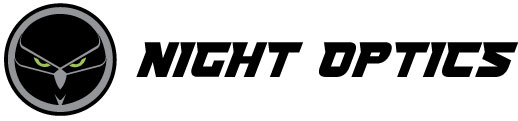  														Contact: Jake EdsonCommunications Manager														Outdoor Products	(763) 323-3862 FOR IMMEDIATE RELEASE 		 		    E-mail: pressroom@vistaoutdoor.comNight Optics Introduces New Sentry 14 1x 4G Night Vision MonocularOVERLAND PARK, Kansas – July 5, 2017 – Night Optics USA, an industry leader in the production of innovative, professional quality night vision gear, introduces the new Sentry 14 1x 4G Night Vision Monocular. Rich in features, including the latest in crystal-clear, 4G tube technology, the Sentry 14 1x 4G boosts low-light detection and recognition ranges to new heights, allowing users to locate and engage targets at greater distances than ever before—even in total darkness.The highly versatile Sentry 14 system can be hand held or helmet mounted for hands-free navigation. When paired with a quality spotting scope, target detection extends well beyond 600 yards. It can also be weapon mounted when coupled with a daytime, close-quarters battle sight or an IR laser.“The simple yet reliable, three-position switch allows users to easily toggle between off, on and momentary settings,” said Ben Bainter, Night Optics Product Manager. “Plus, constant IR and manual gain control make the 4G’s low halo factor the perfect fit for virtually all light levels.”Lightweight, rugged and 100 percent Mil-Spec, the Sentry 14 1x 4G is the best choice for the widest variety of scenarios, distances and conditions. It is waterproof to 66 feet and shrugs off harsh weather conditions that would shut down other optics. Plus, thanks to its energy efficient design, it runs 40 hours on one AA battery.The Sentry 14 1x 4G is also easy to customize. It accommodates a variety of accessories, including an IR-K2 Pro Extra Long-Range IR Illuminator, 3x or 5x Mil-Spec Afocal Night Vision Lens, iPhone and night vision camera adaptors, quick-release weapon mount, and more.Features & BenefitsSuperior 4G autogated Photonis tubeUltra-fast operationClass-leading detection, recognition and identification rangeMil-Spec opticsManual gain controlWeapon/helmet mountableInternal low-battery and IR indicatorsPart No. / Description / MSRPNM-P144GBW / Sentry 14 1x 4G Night Vision Monocular / $4,549.99Night Optics USA is a brand of Vista Outdoor Inc., an outdoor sports and recreation company. For more information, visit www.nightoptics.com. About Vista OutdoorVista Outdoor is a leading global designer, manufacturer and marketer of consumer products in the growing outdoor sports and recreation markets. The company operates in two segments, Shooting Sports and Outdoor Products, and has a portfolio of well-recognized brands that provides consumers with a wide range of performance-driven, high-quality and innovative products for individual outdoor recreational pursuits. Vista Outdoor products are sold at leading retailers and distributors across North America and worldwide. Vista Outdoor is headquartered in Utah and has manufacturing operations and facilities in 13 U.S. States, Canada, Mexico and Puerto Rico along with international customer service, sales and sourcing operations in Asia, Australia, Canada, and Europe. For news and information, visit www.vistaoutdoor.com or follow us on Twitter @VistaOutdoorInc and Facebook at www.facebook.com/vistaoutdoor.	###